TÝDENNÍ PLÁN15. 05. – 19. 05. 2023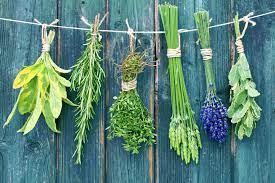  Co nás čeká v tomto týdnu:Budeme si povídat na téma: POZNÁVÁNÍ ROSTLIN A BYLINurčování podle vůněuvaříme si bylinkový čajnávštěva knihovnyČinnosti odpočinkové:četba z knih, volné kreslení, omalovánky, magnetické stavebnice, lego, kuchyňka, deskové hry, karetní hry, pexeso, česací panenka, obchůdekHry:Kuba řekl, Kimova hra, Slepá bábaČinnosti výchovné a zájmové:výtvarná, pracovní  – omalovánky květin a bylinek (voskovky, pastelky),                 poznávání bylinek podle vůnětělesná – vycházky po okolí a pohybové hry ve školní družiněInformace pro rodiče: Žádáme rodiče, aby daly svým dětem převlečení na školní hřiště, vycházku.Děkujeme                                                      Těšíme se na vás  vaše paní vychovatelky   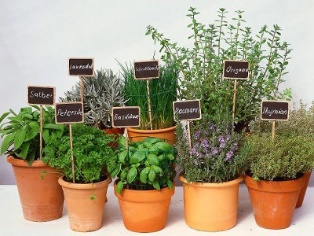 